ПРИЛОЖЕНИЕ 1 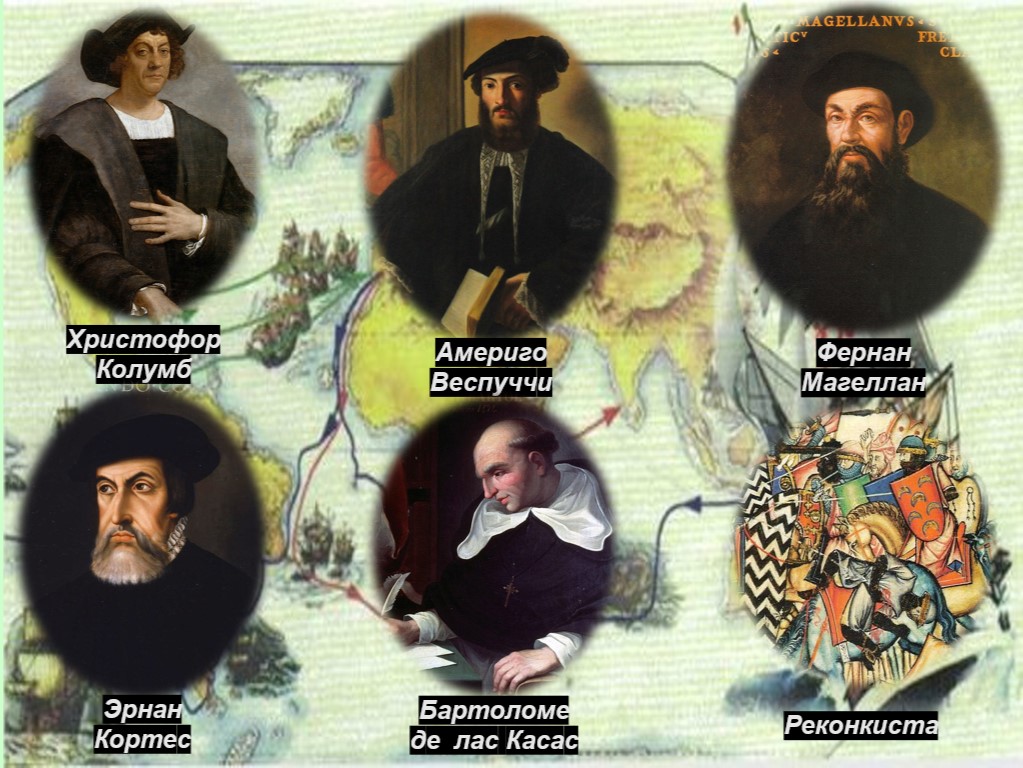 ПРИЛОЖЕНИЕ 2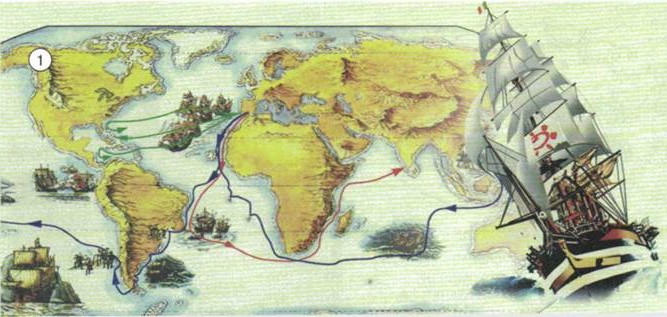 